БАШҠОРТОСТАН РЕСПУБЛИКАҺЫ                                           РЕСПУБЛИка БАШКОРТОСТАН               ЙƏРМƏКƏЙ районы                                                          совет сельского поселения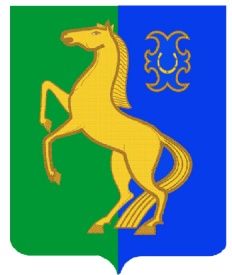         муниципаль РАЙОНЫның                                                       спартакский сельсовет                              СПАРТАК АУЫЛ СОВЕТЫ                                                         МУНИЦИПАЛЬНОГО РАЙОНА            ауыл БИЛƏмƏҺе советы                                                            ЕРМЕКЕЕВСКий РАЙОН452182, Спартак ауыл, Клуб урамы, 4                                              452182, с. Спартак, ул. Клубная, 4    Тел. (34741) 2-12-71                                                                                    Тел. (34741) 2-12-71       Тел. (34741) 2-12-71,факс 2-12-71                                                                  Тел. (34741) 2-12-71,факс 2-12-71       е-mail: spartak_selsovet@maiI.ru                                                                      е-mail: spartak_selsovet@maiI.ru                                         Ҡарар                                № 313                                   РЕШЕНИЕ                     «12 » декабрь   2018 й.                                      « 12 » декабря  2018 года                                          О регулировании отдельных вопросов отчуждения недвижимого имущества, находящегося в муниципальной собственности СП Спартакский сельсовет муниципального района Ермекеевский район Республики Башкортостан и арендуемого субъектами малого и среднего предпринимательстваВ соответствии с Федеральным законом от 22 июля 2008года №159-ФЗ «Об особенностях отчуждения недвижимого имущества, находящегося в государственной или в муниципальной собственности и арендуемого субъектами малого и среднего предпринимательства, и о внесении изменений в отдельные законодательные акты Российской Федерации», законом Республики Башкортостан от 31 октября 2018 года №6-з «О регулировании отдельных вопросов отчуждения недвижимого имущества, находящегося в государственной собственности Республики Башкортостан и арендуемого субъектами малого и среднего предпринимательства», Совет СП Спартакский сельсовет муниципального района Ермекеевский район Республики Башкортостан решил:1. Установить срок рассрочки оплаты арендуемого имущества при реализации субъектами малого и среднего предпринимательства преимущественного права на приобретение арендуемого имущества в отношении недвижимого имущества, находящегося в муниципальной собственности СП Спартакский сельсовет муниципального района Ермекеевский район Республики Башкортостан.2. Оплата недвижимого имущества, приобретаемого субъектами малого и среднего предпринимательства при реализации преимущественного права на приобретение арендуемого имущества, находящегося в муниципальной собственности СП Спартакский сельсовет муниципального района Ермекеевский район Республики Башкортостан, осуществляется единовременно или в рассрочку не более семи лет.3. Договоры купли-продажи арендуемого имущества, приобретаемого субъектами малого и среднего предпринимательства, заключенные с 01 июля 2018 года в соответствии с Федеральным законом от 22 июля 2008года №159-ФЗ «Об особенностях отчуждения недвижимого имущества, находящегося в государственной или в муниципальной собственности и арендуемого субъектами малого и среднего предпринимательства, и о внесении изменений в отдельные законодательные акты Российской Федерации» до даты вступления в силу настоящего Решения, но не оплаченные единовременно или в рассрочку, перезаключаются по инициативе указанных субъектов малого и среднего предпринимательства на условиях настоящего Решения.4. Контроль за выполнением настоящего решения возложить на постоянную комиссию Совета по бюджету, налогам, экономическому развитию, вопросам собственности и инвестиционной политике. 5. Решение вступает в силу со дня его официального опубликования. Действие распространяется на правоотношения, возникшие с 01 июля 2018 года.                  Глава сельского поселения                                                  Ф.Х.Гафурова